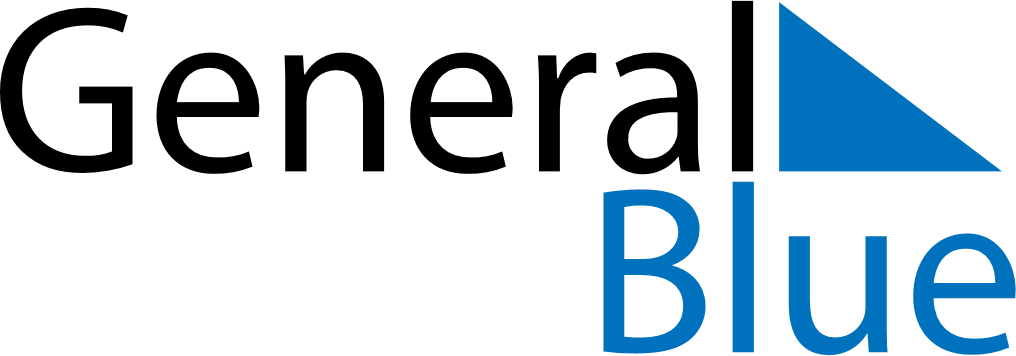 June 2024June 2024June 2024June 2024June 2024June 2024June 2024Non Sung, Nakhon Ratchasima, ThailandNon Sung, Nakhon Ratchasima, ThailandNon Sung, Nakhon Ratchasima, ThailandNon Sung, Nakhon Ratchasima, ThailandNon Sung, Nakhon Ratchasima, ThailandNon Sung, Nakhon Ratchasima, ThailandNon Sung, Nakhon Ratchasima, ThailandSundayMondayMondayTuesdayWednesdayThursdayFridaySaturday1Sunrise: 5:39 AMSunset: 6:37 PMDaylight: 12 hours and 58 minutes.23345678Sunrise: 5:39 AMSunset: 6:38 PMDaylight: 12 hours and 58 minutes.Sunrise: 5:39 AMSunset: 6:38 PMDaylight: 12 hours and 58 minutes.Sunrise: 5:39 AMSunset: 6:38 PMDaylight: 12 hours and 58 minutes.Sunrise: 5:39 AMSunset: 6:38 PMDaylight: 12 hours and 59 minutes.Sunrise: 5:39 AMSunset: 6:39 PMDaylight: 12 hours and 59 minutes.Sunrise: 5:39 AMSunset: 6:39 PMDaylight: 12 hours and 59 minutes.Sunrise: 5:39 AMSunset: 6:39 PMDaylight: 12 hours and 59 minutes.Sunrise: 5:39 AMSunset: 6:40 PMDaylight: 13 hours and 0 minutes.910101112131415Sunrise: 5:40 AMSunset: 6:40 PMDaylight: 13 hours and 0 minutes.Sunrise: 5:40 AMSunset: 6:40 PMDaylight: 13 hours and 0 minutes.Sunrise: 5:40 AMSunset: 6:40 PMDaylight: 13 hours and 0 minutes.Sunrise: 5:40 AMSunset: 6:41 PMDaylight: 13 hours and 0 minutes.Sunrise: 5:40 AMSunset: 6:41 PMDaylight: 13 hours and 0 minutes.Sunrise: 5:40 AMSunset: 6:41 PMDaylight: 13 hours and 1 minute.Sunrise: 5:40 AMSunset: 6:41 PMDaylight: 13 hours and 1 minute.Sunrise: 5:40 AMSunset: 6:42 PMDaylight: 13 hours and 1 minute.1617171819202122Sunrise: 5:40 AMSunset: 6:42 PMDaylight: 13 hours and 1 minute.Sunrise: 5:41 AMSunset: 6:42 PMDaylight: 13 hours and 1 minute.Sunrise: 5:41 AMSunset: 6:42 PMDaylight: 13 hours and 1 minute.Sunrise: 5:41 AMSunset: 6:42 PMDaylight: 13 hours and 1 minute.Sunrise: 5:41 AMSunset: 6:43 PMDaylight: 13 hours and 1 minute.Sunrise: 5:41 AMSunset: 6:43 PMDaylight: 13 hours and 1 minute.Sunrise: 5:41 AMSunset: 6:43 PMDaylight: 13 hours and 1 minute.Sunrise: 5:42 AMSunset: 6:43 PMDaylight: 13 hours and 1 minute.2324242526272829Sunrise: 5:42 AMSunset: 6:44 PMDaylight: 13 hours and 1 minute.Sunrise: 5:42 AMSunset: 6:44 PMDaylight: 13 hours and 1 minute.Sunrise: 5:42 AMSunset: 6:44 PMDaylight: 13 hours and 1 minute.Sunrise: 5:42 AMSunset: 6:44 PMDaylight: 13 hours and 1 minute.Sunrise: 5:43 AMSunset: 6:44 PMDaylight: 13 hours and 1 minute.Sunrise: 5:43 AMSunset: 6:44 PMDaylight: 13 hours and 1 minute.Sunrise: 5:43 AMSunset: 6:44 PMDaylight: 13 hours and 1 minute.Sunrise: 5:43 AMSunset: 6:44 PMDaylight: 13 hours and 1 minute.30Sunrise: 5:44 AMSunset: 6:45 PMDaylight: 13 hours and 0 minutes.